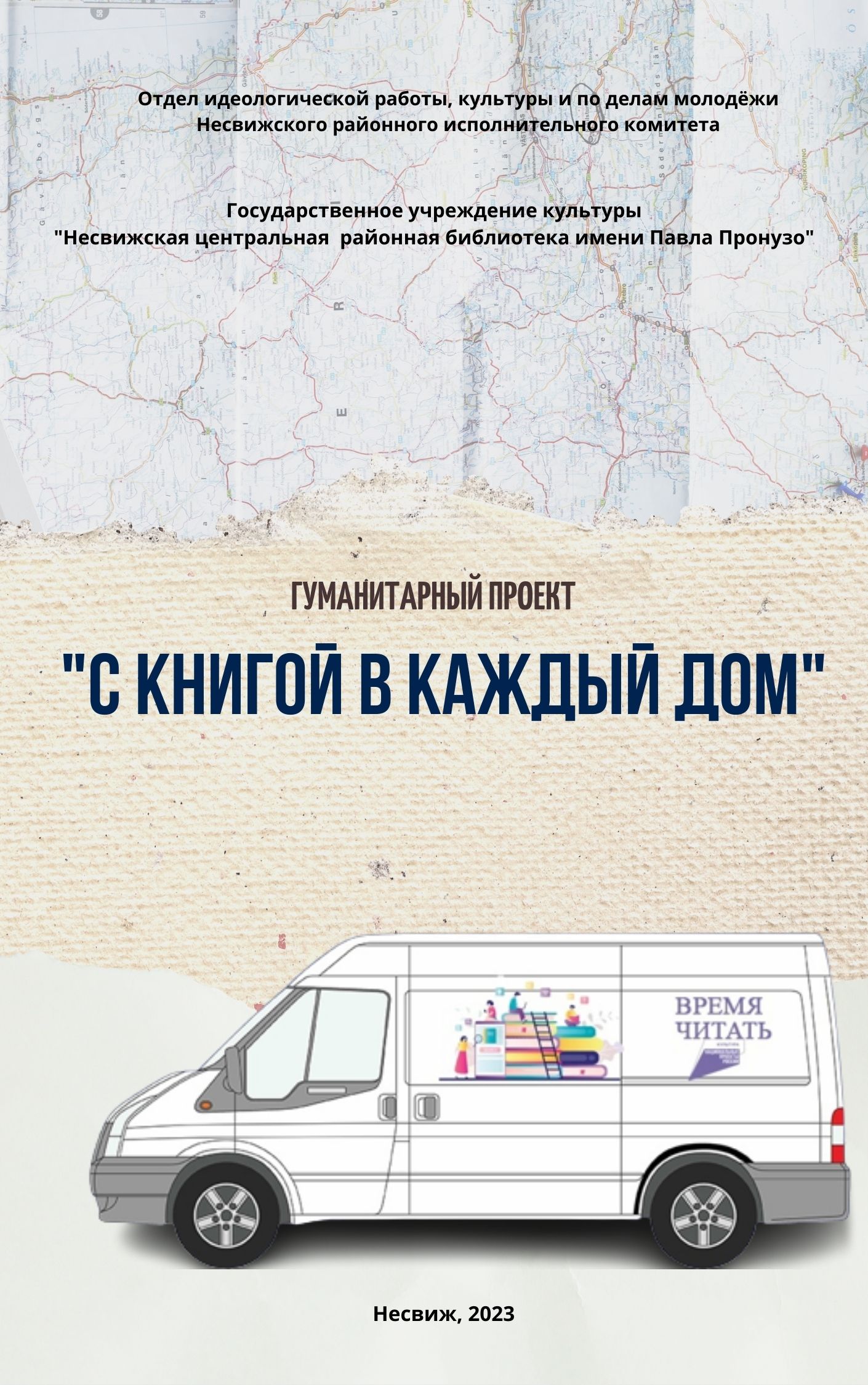 APPLICATION FOR FINANCING OF A HUMANITARIAN PROJECTЗАЯВКА НА ФИНАНСИРОВАНИЕ ГУМАНИТАРНОГО ПРОЕКТА«С книгой в каждый дом»ЗАЯВКА НА ФИНАНСИРОВАНИЕ ГУМАНИТАРНОГО ПРОЕКТА«С книгой в каждый дом»ЗАЯВКА НА ФИНАНСИРОВАНИЕ ГУМАНИТАРНОГО ПРОЕКТА«С книгой в каждый дом»1Наименование проекта«С книгой в каждый дом»2Наименование организацииГосударственное учреждение культуры «Несвижская центральная районная библиотека имени Павла Пронузо»3Физический и юридический адрес организации, телефон, факс, e-mail222603 Республика БеларусьМинская область, г. Несвиж,ул. Белорусская, 5тел. факс +375177051979e-mail: neswiz_bibliotek@mail.ru4Информация об организацииПредметом деятельности Учреждения является библиотечное обслуживание города и района, комплектование и обеспечение сохранности библиотечных фондов.Целью Учреждения является: содействие экономическому, социальному, духовному развитию населения района, приобщение населения района к культурным, духовным достижениям человечества.5Руководитель организацииРыжикова Оксана Владимировна, директор,контактный тел. – 8 (01770) 5-19 - 796Менеджер проектаЗасимович Татьяна Владимировна, заведующий отделом библиотечного маркетинга,контактный тел. 8 (01770) 5-90 - 337Прежняя помощь, полученная от других иностранных источниковнет8Требуемая сумма25 550 долларов США9Софинансирование1000 долларов США, районный бюджет10Срок проектадолгосрочный11Цель проектазаключается в обеспечении доступности информационных ресурсов и культурной деятельности для жителей отдаленных населенных пунктов, реализации их прав на свободный доступ к информации; содействии адаптации в обществе социально незащищенных групп населения путем приобщения к книге и чтению.12Задачи проекта- расширение библиотечного пространства путем обслуживания отдаленных и малонаселенных пунктов, не имеющих стационарных библиотек, путем предоставления жителям села неограниченного доступа к информации;- увеличение спектра библиотечных услуг и внедрение эффективных форм обслуживания населения;- повышение уровня компьютерной грамотности жителей отдаленных населенных пунктов;- библиотека выступает как социально-культурный институт в решении проблем социально незащищенных групп сельского населения;- укрепление социального партнерства библиотеки с общественными организациями, занимающимися проблемами социально незащищенных слоев населения;- повышение положительного имиджа библиотеки у населения. 13Детальное описание деятельности в рамках проекта в соответствии с поставленными задачамиРеализация проекта позволит жителям удаленных сельских населенных пунктов пользоваться информационными, сервисными, образовательными услугами, доставить в каждый дом книжные новинки и тем самым преодолевать различие культурного статуса города и села. Основные группы пользователей библиобуса – пожилые люди, женщины, находящиеся в декретном отпуске, домохозяйки, школьники, работники местных хозяйств, безработные, инвалиды. Мобильная библиотека в отношении детей, проживающих в сельской местности, решает целый комплекс задач: привлечение детей к чтению, расширение кругозора, помощь в образовании и самообразовании, организация досуга. Пенсионеры и инвалиды особенно нуждаются в помощи библиотеки, т.к. их волнуют вопросы пенсионного обеспечения, медицинского, бытового и социального обслуживания, изменения в пенсионном законодательстве, положения о правах и льготах. Библиотекарь мобильной библиотеки, обслуживая людей данной категории, выполняет не только информационную, но и социальную функции, оказывает психологическую поддержку и организует качественный досуг. 14Обоснование проектаНесвижский район – один из небольших районов Республики Беларусь. Районный центр находится в 111 километрах от областного центра. Площадь района составляет 862,8 кв.км. В Несвижском районе районе проживает около 39 тысяч человек. Население района обслуживают 18 стационарных библиотек государственного учреждения культуры «Несвижская центральная районная библиотека имени Павла Пронузо». Однако, большая часть населения района имеют ограниченный доступ или вообще не имеют возможности пользоваться библиотечными услугами.Книгоношество, библиотечные пункты как формы библиотечного обслуживания уступают возможностям мобильной библиотеки, не позволяя в полной мере обеспечить качественное библиотечное обслуживание всех слоев населения, в то время как библиобус предназначен для создания нового социального и коммуникативного формата жизни местного сообщества и позволяет охватить максимальное число жителей Несвижского района.15Деятельность после окончания проектаОжидаемые результаты проекта:- расширение библиотечного пространства путем обслуживания отдаленных и малонаселенных пунктов, не имеющих стационарных библиотек, путем предоставления жителям села неограниченного доступа к информации;- увеличение спектра библиотечных услуг и внедрение эффективных форм обслуживания населения;- повышение уровня компьютерной грамотности жителей отдаленных населенных пунктов;- библиотека выступает как социально-культурный институт в решении проблем социально незащищенных групп сельского населения;- повышение положительного имиджа библиотеки у населения.16Бюджет проектаДля достижения поставленных целей и реализации задач необходимо приобрести:- транспортное средство (1 шт.) – 20 000- GPS навигатор – 200- генератор (1 шт.) – 300- мультимедийный экран на треноге (1 шт.) – 150- мультимедийный проектор (1 шт.) – 1 000- ноутбук (1 шт.) – 1 000- многофункциональное устройство – (1 шт.) (сканер, ксерокс, принтер) – 600- цветной принтер (1 шт.) – 300- комплект мебели – 1000: рабочее место с откидной столешницей – 1 шт., стулья складные на металлическом каркасе – 4 шт., столы выносные – 1 шт., встроенные шкафы – 4 шт.- пополнение библиотечного фонда – 1000.1Project Name«With a book in every home»2Name of the organizationState cultural institution "Nesvizh Central Regional Library named after Pavel Pronuzo"3Physical and legal address of the organization, phone, fax, e-mail222603, 5 Belarusian str., Nesvizh, Minsk region,  Republic of Belarus neswiz_bibliotek@mail.ru4Information about the organizationThe subject of the Institution's activities is the library service of the city and district, the acquisition and preservation of library funds. The purpose of the Institution is: to promote the economic, social, and spiritual development of the population of the district, to introduce the population of the district to the cultural and spiritual achievements of humanity.5Head of the organizationRyzhikava Aksana Vladimirovna+375177051979neswiz_bibliotek@mail.ru6Project ManagerZasimovich Tatsiana Vladimirovna+375177059033neswiz_bibliotek@mail.ru7Previous assistance received from other foreign sourcesno8Required amount$ 25 5509Co-financing$ 1000, district budget10Project durationlong-term11The aim of the projectThe aim of the project is to ensure the availability of information resources and cultural activities for residents of remote settlements, the realization of their rights to free access to information; promoting adaptation in society of socially disadvantaged groups of people by familiarizing themselves with books and reading.12Objectives of the project- expansion of the library space by serving remote and sparsely populated areas that do not have stationary libraries, by providing residents of the village with unlimited access to information; - increasing the range of library services and introducing effective forms of public service; - improving the level of computer literacy of residents of remote settlements;- the library acts as a socio-cultural institution in solving the problems of socially vulnerable groups of the rural population;- strengthening the social partnership of the library with public organizations dealing with the problems of socially vulnerable segments of the population; - improving the positive image of the library among the public.13Detailed description of the project activities in accordance with the assigned tasksThe Implementation of the project will allow residents of remote rural settlements to use information, services, educational services, deliver book novelties to each house and thereby overcome the difference in the cultural status of the city and village. Bibliobus user groups – elderly people, women on maternity leave, housewives, schoolchildren, local workers, unemployed, and disabled. The mobile library for children living in rural areas solves a whole range of problems: attracting children to reading, expanding their horizons, helping with education and self-education, and organizing leisure activities.Senior citizens and people with disabilities especially need the help of the library. The librarian of the mobile library, serving people of this category, performs not only informational, but also social functions, provides psychological support and organizes quality leisure.14Project justificationNeswizh district is one of the small regions of the Republic of Belarus. The regional center is 111 kilometers from the regional center. The area of the district is 862,8 sq. km. 39 thousand people live in the Nesvizh district. The population of the district is served by 18 stationary libraries of the State cultural institution "Nesvizh Central Regional Library named after Pavel Pronuzo". However, of the district’s population has limited access or no access to library services at all. Book delivery, library points as forms of library services are inferior to the capabilities of a mobile library, not allowing to fully provide high-quality library services for all segments of the population, while the bibliobus is designed to create a new social and communicative format of life for the local community and allows to cover the maximum number of residents of the  Nesvizh district.15Post-project activitiesExpected Project Results:- expansion of the library space by servicing remote and sparsely populated points that do not have stationary libraries, by providing unlimited access to information to the villagers;- an increase in the range of library services and the introduction of effective forms of public services;- raising the level of computer literacy of residents of remote settlements;- the library acts as a socio-cultural institution in solving the problems of socially vulnerable groups of the rural population;- increasing the positive image of the library among the population.16Project budgetTo achieve the set goals and implement the tasks, you need to purchase:- transport vehicle (1 piece) – 20 000- GPS Navigator (1 piece)– 200- generator (1 piece) – 300- multimedia screen on a tripod (1 piece) – 150- multimedia screen (1 piece) – 1 000- a laptop (1 piece) – 1 000- multifunctional device– (1 piece) (scanner, copier, printer) – 600- color printer (1 piece) – 300- furniture set: – 1000: workplace with a folding table top – 1 piece, folding chairs on a metal frame – 4 piece, portable tables – 1 piece, built-in racks – 4 piece.- replenishment of the library fund – 1000.